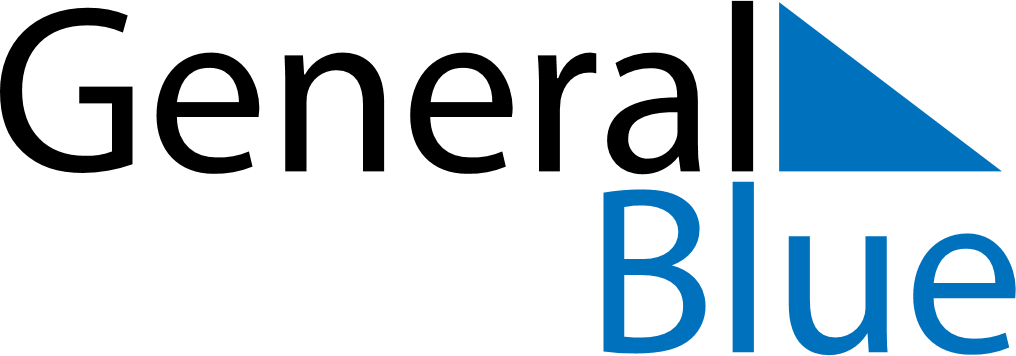 May 2024May 2024May 2024May 2024May 2024May 2024Evergreen, Montana, United StatesEvergreen, Montana, United StatesEvergreen, Montana, United StatesEvergreen, Montana, United StatesEvergreen, Montana, United StatesEvergreen, Montana, United StatesSunday Monday Tuesday Wednesday Thursday Friday Saturday 1 2 3 4 Sunrise: 6:18 AM Sunset: 8:50 PM Daylight: 14 hours and 32 minutes. Sunrise: 6:16 AM Sunset: 8:51 PM Daylight: 14 hours and 35 minutes. Sunrise: 6:14 AM Sunset: 8:53 PM Daylight: 14 hours and 38 minutes. Sunrise: 6:13 AM Sunset: 8:54 PM Daylight: 14 hours and 41 minutes. 5 6 7 8 9 10 11 Sunrise: 6:11 AM Sunset: 8:55 PM Daylight: 14 hours and 44 minutes. Sunrise: 6:10 AM Sunset: 8:57 PM Daylight: 14 hours and 47 minutes. Sunrise: 6:08 AM Sunset: 8:58 PM Daylight: 14 hours and 50 minutes. Sunrise: 6:07 AM Sunset: 9:00 PM Daylight: 14 hours and 53 minutes. Sunrise: 6:05 AM Sunset: 9:01 PM Daylight: 14 hours and 55 minutes. Sunrise: 6:04 AM Sunset: 9:02 PM Daylight: 14 hours and 58 minutes. Sunrise: 6:02 AM Sunset: 9:04 PM Daylight: 15 hours and 1 minute. 12 13 14 15 16 17 18 Sunrise: 6:01 AM Sunset: 9:05 PM Daylight: 15 hours and 4 minutes. Sunrise: 6:00 AM Sunset: 9:06 PM Daylight: 15 hours and 6 minutes. Sunrise: 5:58 AM Sunset: 9:08 PM Daylight: 15 hours and 9 minutes. Sunrise: 5:57 AM Sunset: 9:09 PM Daylight: 15 hours and 12 minutes. Sunrise: 5:56 AM Sunset: 9:10 PM Daylight: 15 hours and 14 minutes. Sunrise: 5:54 AM Sunset: 9:12 PM Daylight: 15 hours and 17 minutes. Sunrise: 5:53 AM Sunset: 9:13 PM Daylight: 15 hours and 19 minutes. 19 20 21 22 23 24 25 Sunrise: 5:52 AM Sunset: 9:14 PM Daylight: 15 hours and 22 minutes. Sunrise: 5:51 AM Sunset: 9:15 PM Daylight: 15 hours and 24 minutes. Sunrise: 5:50 AM Sunset: 9:17 PM Daylight: 15 hours and 26 minutes. Sunrise: 5:49 AM Sunset: 9:18 PM Daylight: 15 hours and 29 minutes. Sunrise: 5:48 AM Sunset: 9:19 PM Daylight: 15 hours and 31 minutes. Sunrise: 5:47 AM Sunset: 9:20 PM Daylight: 15 hours and 33 minutes. Sunrise: 5:46 AM Sunset: 9:21 PM Daylight: 15 hours and 35 minutes. 26 27 28 29 30 31 Sunrise: 5:45 AM Sunset: 9:22 PM Daylight: 15 hours and 37 minutes. Sunrise: 5:44 AM Sunset: 9:24 PM Daylight: 15 hours and 39 minutes. Sunrise: 5:43 AM Sunset: 9:25 PM Daylight: 15 hours and 41 minutes. Sunrise: 5:42 AM Sunset: 9:26 PM Daylight: 15 hours and 43 minutes. Sunrise: 5:42 AM Sunset: 9:27 PM Daylight: 15 hours and 45 minutes. Sunrise: 5:41 AM Sunset: 9:28 PM Daylight: 15 hours and 46 minutes. 